Schloss-Schule-Gräfenhausen	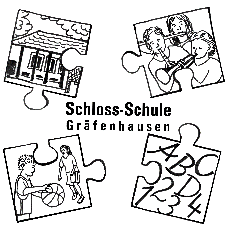 Grundschule des Landkreises Darmstadt-Dieburg					Tel.:  06150-51672 - Fax:  06150-590356   briefkasten@schloss-schule-graefenhausen.deLiebe Eltern der Schloss – Schule – Gräfenhausen,ab dem 22.02.2021 wird Wechselunterricht stattfinden. Das bedeutet, alle Kinder haben innerhalb von zwei Wochen 5 Tage Präsenzunterricht in der Schule und 5 Tage Distanzunterricht.Die Schloss – Schule hat sich für ein tägliches Wechseln entschieden, damit die Klassenlehrerinnen alle Kinder regelmäßig sehen.Wir werden M – Gruppen und D – Gruppen bilden.M – Gruppen kommen jeden Montag und Mittwoch und jeden zweiten Freitag, D – Gruppen kommen jeden Dienstag und Donnerstag und jeden zweiten Freitag.Kinder aus dem 1. und 2. Schuljahr haben verlässlich 4 Zeitstunden in der Schule  (z.B. 8.00 – 12.00 Uhr).Kinder aus dem 3. und 4. Schuljahr haben verlässlich 5 Zeitstunden in der Schule(z.B. 8.00 – 13.00 Uhr)Die genauen Zeiten bekommen Sie noch bekannt gegeben, wenn wir in der Planung weiter fortgeschritten sind. Für dringenden Betreuungsbedarf bieten wir eine Notbetreuung an. An der Notbetreuung kann nur eine begrenzte Anzahl von Schülerinnen und Schülern teilnehmen. Die Kinder können an der Notbetreuung teilnehmen, wenn eine Betreuung nicht auf andere Weise sichergestellt werden kann, weil beide sorgeberechtigten Elternteile ihrer Erwerbstätigkeit oder ihrem Studium nachgehen müssen. Dafür benötigen wir eine Bescheinigung vom Arbeitgeber. Bitte melden Sie für unsere Planung Ihr Kind bis Dienstag, den 16.02.2021, 12.00 Uhr in der Notbetreuung an. Die Arbeitgeberbescheinigungen können Sie dann bis Donnerstag 9.00 Uhr nachreichen.Anmeldung und Arbeitgeberbescheinigung sind beigefügt (Gilt nur für Eltern, die Notbetreuung benötigen.)Wie lange wir Notbetreuung anbieten können, hängt von den Anmeldungen und unseren personellen und räumlichen Ressourcen ab. Kinder, die in der Schulkindbetreuung angemeldet sind, werden bis 14.30 Uhr betreut. Die anderen Kinder mindestens so lange, wie der Unterricht dauert, längstens bis 14.30 Uhr. Die Betreuung findet in Jahrgangsgruppen statt. Kinder aus den verschiedenen Klassen im Jahrgang werden gemischt.Nach dem neuen Hygieneplan 7.0 (siehe Homepage) müssen alle Kinder in allen Jahrgangsstufen Mund – Nasen – Bedeckungen tragen, nach Möglichkeit medizinische Gesichtsmasken (sog. OP – Masken). Es werden regelmäßige Maskenpausen eingelegt. Bitte achten Sie darauf, dass Sie Ihrem Kind mehrere Masken mitgeben, damit diese im Laufe des Tages auch getauscht werden kann.Sie bekommen Mittwoch genauere Informationen.Herzliche Grüße und ein schönes WochenendePetra Otte